О внесении изменений и дополнений в решение сельского поселения Енгалышевский сельсовет муниципального района Чишминский район Республики Башкортостан от 19 марта 2015 года№ 27 «Об установлении  земельного налога на территории сельского поселения Енгалышевский сельсовет муниципального района Чишминский район Республики Башкортостан»В соответствии с Налоговым кодексом  Российской Федерации, Федеральным законом от 29.12.2015 № 396-ФЗ "О внесении изменений в часть вторую Налогового кодекса Российской Федерации",Совет сельского поселения Енгалышевский сельсовет муниципального района Чишминский район Республики Башкортостан решил:Внести в решение сельского поселения Енгалышевский сельсовет муниципального района Чишминский район Республики Башкортостан от 19 марта  2015 года № 27 «Об установлении  земельного налога на территории сельского поселения Енгалышевский сельсовет муниципального района Чишминский район Республики Башкортостан» изменения и дополнения следующего содержания: Добавить пункт 4.1. следующего содержания:«4.1. Установить для налогоплательщиков-физических лиц срок уплаты налога не позднее 1 декабря года, следующего за истекшим налоговым периодом.»Пункт 6 признать утратившим силу.Глава сельского поселения                                                   В.В. ЕрмолаевБаш[ортостан Республика]ыШишм^ районыМУНИЦИПАЛЬ РАЙОН советЫныЕНГАЛЫШ ауыл советыауыл биЛ^м^е СОВЕТы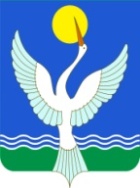 СОВЕТ СЕЛЬСКОГО ПОСЕЛЕНИЯЕнгалышевский сельсоветМУНИЦИПАЛЬНОГО РАЙОНАЧишминскИЙ районРеспублики Башкортостан[АРАР06 июнь 2016 й.№ 35РЕШЕНИЕ 06 июня 2016 г.